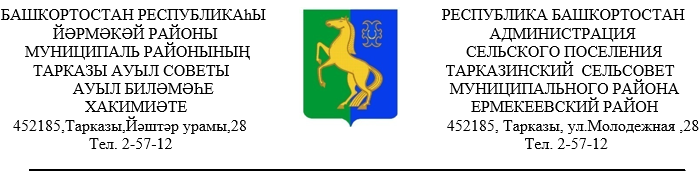       ҠАРАР                                                №   14                            РАСПОРЯЖЕНИЕ     «22» декабрь   2021 й.                                                                 «22»  декабря   2021 г.О создании  комиссии по проведению конкурса на право размещения нестационарных торговых объектов на территории сельского поселенияТарказинский сельсовет муниципального района Ермекеевский районРеспублики БашкортостанВ соответствии с постановлением Правительства  Республики Башкортостанот 12.10. 2021 года № 511 «Об утверждении порядка разработки и утверждения органами местного самоуправления  Республики Башкортостан схем размещения нестационарных торговых объектов», решением Совета муниципального района Ермекеевский район Республики Башкортостан  № 17/16 от 15.12.2021года «Об утверждении порядка разработки схем размещения нестационарных торговых объектов на территории муниципального района Ермекеевский район Республики Башкортостан», решением Совета сельского поселения Тарказинский сельсовет муниципального района Ермекеевский район Республики Башкортостан от 16.12.2021года №19.12 « Об утверждении порядка разработки схем размещения нестационарных торговых объектов на территории сельского поселения Тарказинский  сельсовет муниципального района Ермекеевский район Республики Башкортостан»:1. Создать  комиссию по проведению конкурса на право размещения нестационарных торговых объектов на территории сельского поселения Тарказинский сельсовет муниципального района Ермекеевский район Республики Башкортостан согласно приложению.2. Настоящее распоряжение разместить на официальном сайте сельского поселения Тарказинский сельсовет муниципального района Ермекеевский район Республики Башкортостан.Глава сельского поселенияТарказинский сельсовет                                               Г.Г.МузафароваПриложение к распоряжению главы Администрации сельского поселения Тарказинский сельсовет муниципального района Ермекеевский район Республики Башкортостан от  22 декабря  2021  года №  14СОСТАВкомиссии по проведению конкурса на право размещения нестационарных торговых объектов на территории сельского поселения Тарказинский сельсовет муниципального района Ермекеевский район Республики БашкортостанМузафарова Г.Г.Шамсутдинов Р.А.Миргасимова Э. Р.---глава Администрации сельского поселения Тарказинский сельсовет муниципального района Ермекеевский район Республики Башкортостан, председатель комиссии;управляющая делами сельского поселения Тарказинский сельсовет муниципального района Ермекеевский район Республики; заместитель главы Администрации муниципального района по развитию предпринимательства, экономике и инвестициям, заместитель председателя;Хуснутдинов Б. Н.Бакиева Л. Н.--начальник отдела архитектуры и ЖКХ Администрации муниципального района;главный специалист отдела экономики,   предпринимательства, торговли и защиты прав потребителей Администрации муниципального района;  Абдрахманова А. К.-Председатель комитета-начальника отдела Комитета по управлению собственностью Министерства земельных и имущественных отношений  РБ по Ермекеевскому району; (по согласованию);